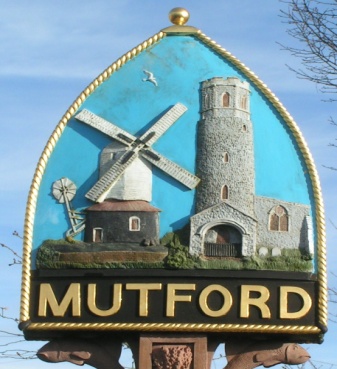 Notice is hereby given of an Ordinary Meeting of the Parish CouncilThe meeting will be held by video conference due to Covid 19 restrictionsMonday 1st June 2020 Commencing at 7.30pm_ _ _ _ _ _ _ _ _ _ _ _ _ _ ClerkAGENDAApologies for absenceDeclaration of interest personal or prejudicial to this agendaMinutes of the meeting of 4th May 2020Matters arising not otherwise on the agendaCorrespondenceLetters/Email from:NoneFinanceTo approve payments outstandingBin emptying and playgroundClerk’s pay and PAYE April/June 2020To approve the accounts for 2019 2020To receive the Internal Audit Report for 2019 2020To approve the Annual Governance StatementTo approve the Accounting Statement 2019 2020Account balances £8247.87PlanningTo consider any planning applications.DC/20/1892/FUL | Timber frame- two storey rear extension. Addition of bifolds and roof. Re-paint property black. | Meadowview Hulver Road Mutford Beccles Suffolk NR34 7UWTo receive outcomes of planning applications from WDCNoneMirrors at Beulah Hall Highways updateCommunity ChainUpdate from Cllr SheahanAnnual Parish MeetingTo consider position of APM Any other business of which due notice has been given.Playground reportReports East Suffolk CouncilSCC PoliceAdjournment for questions from members of the public.Re-opening of the meetingRequests for items to be placed on the agenda for the next meetingTo note the date of the next meeting Monday 6th July 7.30pm